BACKGROUNDWhat is the purpose of the Michigan Training Connect (MiTC) website?When did the MiTC website become fully operational?Who uses the MiTC website?PROVIDER ELIGIBILITYWhat schools are eligible to participate?What licenses does my school need to participate?HOW TO APPLYCan I apply with MiTC if I am in the process of receiving licensure through other state offices?What are the next steps after my Training Application Provider is submitted?Why did my program get denied by the WDA?TRAINING PROGRAMSWhat types of training programs are eligible for placement on Michigan Training Connect?What program information is required?If my program is new and has no data to report, what data do I enter?How often should training program information be updated?What kind of performance data is required?CONTINUED ELIGIBILITYHow is Placement Information calculated?I have concerns about sharing personally identifiable information (PII) for my students.HELP DESKWhat do I do if I lose my User ID or my password?How do I change my school’s designated contact person?Is there a help desk to contact if there is a problem with entering the data into the system?GENERALWhy aren’t students I refer to Michigan Works receiving training funds?Does placement on the Michigan Training Connect (MiTC) website guarantee ITA-funded students will attend my training program?What is the difference between an Application for Training Providers and an Unemployment waiver?BACKGROUNDWhat is the purpose of the Michigan Training Connect (MiTC) website?MiTC serves as the State of Michigan’s federally required eligible training provider list (ETPL). MiTC provides the general public with useful and accurate information about education and training programs available throughout the state. In addition, MiTC serves as a virtual marketplace between individuals with WIOA individual training accounts (ITAs) and training providers, aiding in the search for in-demand training opportunities.When did the MiTC website become fully operational?The MiTC replaced the former Career Education Consumer Report (CECR) as the State of Michigan’s federally required Eligible Training Provider List (ETPL) in 2016. The MiTC website meets all requirements of the federal Workforce Innovation and Opportunity Act (WIOA) of 2014.Who uses the MiTC website?Individuals being served by the local Michigan Works! Agencies via the State of Michigan’s One-Stop system will access the MiTC website to research available training program options when seeking training that is funded by an Individual Training Account (ITA). Programs listed on MiTC may also be incorporated into Pathfinder and Going Pro websites.PROVIDER ELIGIBILITYWhat schools are eligible to participate?Any type of school legally operating in Michigan may apply to have their programs listed through MiTC. The MiTC website includes public and private community colleges, proprietary schools, non-profits, USDOL Registered Apprenticeships, corporate training centers, adult education programs, and intermediate school district career centers whose training programs result in the federal requirement of an “industry recognized credential.”The training provider must have all applicable licenses, be able and willing to supply mandatory program- specific data and agree to share outcome information to be included on MiTC.What licenses does my school need to participate?Most privately-operated organizations that offer non-degree occupational training for a fee or other consideration are legally required to be licensed as a proprietary school by the Michigan Department of Licensing and Regulatory Affairs (LARA), Corporations, Securities & Commercial Licensing Bureau (CSCL), Licensing Division.Schools that prepare students to enter certain specialized occupations may be licensed or approved by a State of Michigan agency other than CSCL, or by both CSCL, and another State agency. If an area of study is not specifically listed below, then the Licensing Division is responsible for program approval and school licensing requirements.Your license information will be verified with https://www.lara.michigan.gov/colaLicVerify/ or other appropriate agency.Licensing information may be found at https://www.michigan.gov/documents/lara/School_Licensing_646945_7.pdf.Schools that are headquartered or located outside of Michigan but recruit and serve Michigan residents, must apply for a certificate of compliance and be licensed to solicit business in Michigan https://www.michigan.gov/lara/0,4601,7-154-89334_61343_35414_60647_2739---,00.html.Schools without a physical Michigan location must be listed on their state’s eligible training provider list (ETPL).HOW TO APPLYCan I apply with MiTC if I am in the process of receiving licensure through other state offices?Please do not submit a school application until you have received appropriate licensure. There is no way to become approved prior to the issuance of your license.What are the next steps after my Training Application Provider is submitted?Once the appropriate school licensure is verified (if applicable) and your training institution has been approved, you will receive login credentials for https://www.mitalent.org/mitc. You will need to login in with your login credentials, select three (3) security questions, reset your temporary password and log in again with your new password.Once you have logged in, you will be able to view the Provider User Guide for assistance and a detailed explanation of how the site works. You will be able to add new programs under “Add Program.” Refer to the Provider User Guide for detailed instructions on how to modify or update programs.Once a program has been submitted, it will be sent to the State of Michigan, Workforce Development Agency (WDA) for review. The program will be reviewed for accuracy and complete information, if clarification is needed, the program will be sent back to your provider queue under “Modify Programs” where you can make revisions and return it to WDA for review. Once all information is complete, the WDA will pass the program to the local Michigan Works! Agency for final review and approval.The Michigan Works! Agency may also ask for clarifying information if needed. Once the local MWA approves the program, it will be added to the website and is viewable under “Training Search.” You will be notified of each step of the process via email so please ensure the contact information for your school is up to date.Why did my program get denied by the WDA?Some programs are considered Career Services and do not fit the purpose of the MiTC. The US Department of Labor set strict rules regarding certification requirements and rules for utilizing Individual Training Accounts (ITAs). Stand-alone programs, such as job readiness, basic skills, career exploration, reading literacy programs, and transitional employment are not considered training programs eligible for ITAs. Educational programs that are not occupation-specific and are less than 90 days in duration are a WIOA career service. These programs provide instruction where knowledge obtained can be used in many different jobs and therefore, are not industry or job specific. They are designed to provide participants with short-term skills upgrade assistance to enable them to become job-ready or advance up the career ladder.
Skill enhancement is short-term, pre-vocational, and classified as a career service.
Short-term, pre-vocational services are not tied to a specific occupation and include course-like services such as literacy and adult basic education, workplace literacy, introductory courses, such as introduction to computers, the development of learning skills, communication skills, punctuality, personal maintenance skills, and professional conduct to prepare individuals for unsubsidized employment or training.We encourage you to reach out to area Michigan Works! agencies to ensure that they are aware of your programs. The website for outreach is https://www.michiganworks.org/michigan-works-network. There may be clients and alternate funding available that could utilize your programs.TRAINING PROGRAMSWhat types of training programs are eligible for placement on Michigan Training Connect?Training programs resulting in credentials, certificates or degrees that are in demand by employers should be submitted to the MiTC website.What program information is required?Required data includes costs, program title, program duration, financial aid accepted, credential earned upon completion, and a few other items. Program details include the credential type, name of credential earned, applicable occupation(s), as well as the identification of any required licensing to work in that occupation.Website links and a detailed program description are also required. This information is now required to be submitted yearly to the USDOL by the State of Michigan.If my program is new and has no data to report, what data do I enter?You will indicate the program is a new offering and completion data is not required.How often should training program information be updated?Training program information is required to be updated between July 1 and July 30 of each year. You may update information at any time, although some fields will require updates by MiTC staff. If the website does not allow you to update a field, please send the information to LEO-MiTC@michigan.gov.What kind of performance data is required?Completion InformationThe total number of students, current enrollees, exiters and completers will be required for specific timeframes established by the United States Department of Labor (USDOL). Refer to the dates in the parentheses below each section to determine the timeframe for which data is being requested.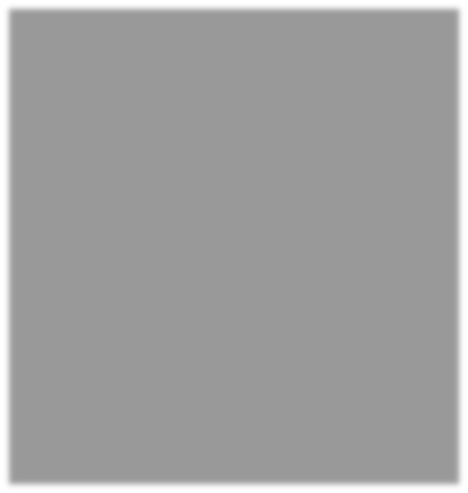 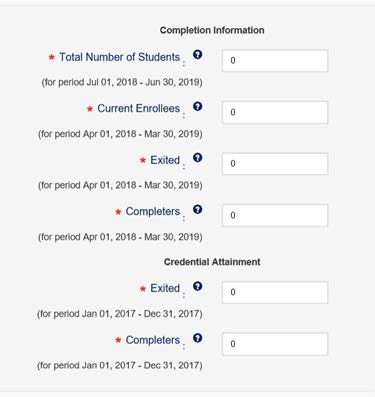 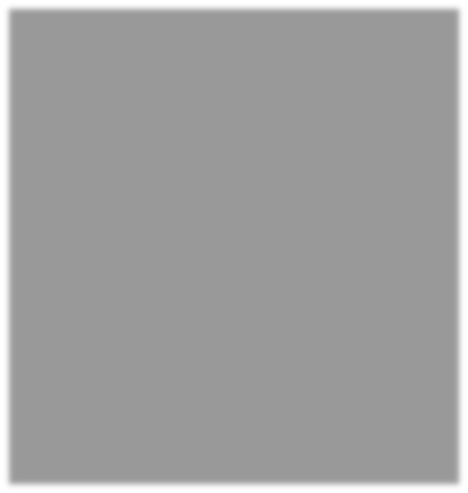 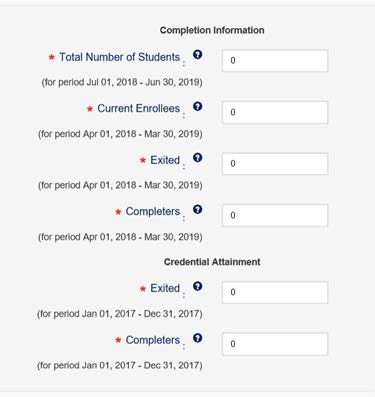 Placement Information (Required beginning July 2020)2nd Quarter outcomes required by USDOL will be for ALL students who exit each MiTC program from July 1, 2018 – June 30, 2019 to allow time for the exiters to have a full six months to appear in the state Wage Record system. As a result, this data is not required until the July 2020 update of programs, but as an alert that this is the cohort that will need the following data – Number exited, total Number employed for the 2nd Quarter after exit, and bother the Median and Average earnings for those employed.4th Quarter outcomes required by USDOL in July 2021 will be for ALL students who exit each MiTC program from January 1, 2019 – December 31, 2019 to allow time for the exiters to have a full year to appear in the state Wage Record system. As a result, this data is not required until the July 2021 update of programs, but as an alert that this is the cohort that will need the following data: Number Exited, Total Number employed for the 4th Quarter after Exit and the average earnings for those employed.CONTINUED ELIGIBILITYIn order to remain on the MiTC website, your performance outcomes must meet the minimum standards established by the US Department of Labor and the Workforce Development Agency (WDA) each year. If the performance data falls below the minimum standards, you are provided an opportunity to Request an Exception and provide an explanation that will be considered by the local Michigan Works! Agency (MWA).How is Placement Information calculated?Every student who was enrolled in your program has an Exit Date from the program – either by completing the program or by not returning to continue the training. That date is used to then establish their individual Second and Fourth Quarters after Exit to assess whether they were employed during these federally established milestone periods.WDA has provided an upload process to provide training providers with the aggregated outcome data (percentage employed; average/median wage) required. Please note that any method of assistance that we will offer will necessitate providing personally identifying information, with a minimum being first and last name, middle initial, date of birth and gender. (A Social Security number provides the easiest and most accurate result.) Should you wish to prepare for this option, we recommend that you seek legal advice as to the appropriate information release language to use on your training enrollment forms.Schools that submit data to the state education reporting system (CEPI’s STARR data collection) for their MiTC programs will not need to do anything, as our established data connection between education and state wage records will be utilized to provide these metrics on your behalf. Please ensure that the program CIP matches what is submitted to STARR.For consumer information to be useful, it must be accurate and reliable. Enrollment and Graduation numbers are available from the training provider on a self-reported basis. Therefore, an independent audit function is necessary if consumers are to have confidence in the performance data in the system. Providers must agree to permit an audit of their performance data in order to post programs on the system.The Workforce Development Agency (WDA) may conduct random audits of performance data for an occupational course of study reported by a training provider. This will involve site visits at the training provider to audit the names of the program participants and the outcomes reported for each by contacting individual student’s verification. The WDA may conduct such an audit in response to credible complaints about misrepresentation or falsification of performance data.I have concerns about sharing personally identifiable information (PII) for my students.The state has established secure safety procedures for all transmissions and identifying data is never seen by staff. The data is sent to the USDOL in a required Annual Report every October and will be included on the MiTC website as required in aggregate with standard suppression guidelines. The Unemployment Insurance wage record hosts 5 million social security numbers and the WDA is experienced in record matching.HELP DESKWhat do I do if I lose my User ID or my password?If you have lost your ID and/or password, please email us at LEO-MiTC@michigan.gov. How do I change my school’s designated contact person?If you would like to change your school's designated contact person, please print the MiTC Application Form, found on the homepage of https://www.mitalent.org/mitc, complete, and email to us at LEO-MiTC@michigan.gov. Is there a help desk to contact if there is a problem with entering the data into the system?Yes, please contact us at LEO-MiTC@michigan.gov for assistance.GENERALWhy aren’t students I refer to Michigan Works receiving training funds?Michigan Works! agencies have established processes for eligibility and funding. The selection of a training provider is jointly made by both the career planner and participant, considering the likelihood of long-term employment at completion of the training. Approval of an ITA-eligible training provider on the MiTC does not guarantee that students will select the training program or that the MWAs will make referrals. Each local Workforce Development Board has established an approval process that reflects an appropriate balance between accountability for training funds with effective customer service. The MWA service center staff may inform and facilitate career decisions, but ultimately, the decision rests with the individual participant.Each local Workforce Development Board shall establish a range of amounts and/or a maximum dollar amount available for an ITA and establish a mechanism to allow for payment of training dollars to the approved training provider in a timely manner.Does placement on the Michigan Training Connect (MiTC) website guarantee ITA-funded students will attend my training program?No, the decision on which program to attend is a collaborative effort between the student and the Michigan Works! Agency based upon many factors.A Michigan Works! Agency can restrict the list of available programs to those that train students to enter in demand occupations in their area. In-demand occupations are defined by each local Michigan Works! Agency and vary from region to region.What is the difference between an Application for Training Providers and an Unemployment waiver?The MiTC application for training providers and an Unemployment waiver are different forms.A training provider is required to be listed on www.mitalent.org/mitc if a student is seeking tuition assistance through the WIOA program through their local Michigan Works! Agency. The application for training providers can be found on the homepage of https://www.mitalent.org/mitc. A training provider does not need to be listed on Michigan Training Connect for a student to have an Unemployment waiver completed by their local Michigan Works! Agency (MWA). Please contact your local MWA if you need an Unemployment waiver. The school does not need to complete any paperwork in this instance.